Temeljem članka 67. stavka 1. Zakona o komunalnom gospodarstvu (Narodne novine broj 68/18, 110/18, 32/20) i članka 36. Statuta Općine Vuka (Službeni glasnik Općine Vuka broj 01/14, 01/18, 01/20, 02/21, 09/23), Općinsko vijeće općine Vuka, dana 08. veljače 2024. godine donosiIZMJENE I DOPUNE PROGRAMA GRADNJE OBJEKATA I UREĐAJA KOMUNALNE INFRASTRUKTUREČlanak 1.U Programu gradnje objekata i uređaja komunalne infrastrukture za 2024. godinu („Službeni glasnik Općine Vuka“ broj 11/23), članak 3. mijenja se i glasi:„Članak 3.U 2024. godine planiraju se graditi sljedeće građevine:U 2024. godini planira se i izgradnja pristupne ceste i mosta preko rijeke Vuke, koja će se sufinancirati iz Programa gospodarske revitalizacije Slavonije, Baranje i Srijema, a čijom izgradnjom će se znatno povećati sigurnost mještana, s obzirom da veliki kamioni i poljoprivredni strojevi neće prolaziti ulicom u kojoj se nalazi osnovna škola, te vrtić.“Članak 2.Članak 5. mijenja se i glasi:„Članak 5.Utvrđuje se sljedeća rekapitulacija programa po vrsti i izvorima financiranja gradnje komunalne infrastrukture:Članak 3Izmjene i dopune Programa gradnje objekata i uređaja komunalne infrastrukture objavit će se u „Službenom glasniku Općine Vuka“.KLASA: 400-05/24-01/1URBROJ: 2158-42-02-24-3U Vuki, 08. veljače 2024. godinePredsjednik općinskog vijeća Stjepan Ribić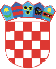 REPUBLIKA HRVATSKAOSJEČKO BARANJSKA ŽUPANIJAOPĆINA VUKAOpćinsko vijećeŠifra aktivnostiProjekti i aktivnostiiznosIzvor sredstavaIzvor sredstavaŠifra aktivnostiProjekti i aktivnostiiznosIzvorIznosNERAZVRSTANE CESTEK100139Izgradnja mosta preko Vuke i pristupne ceste650.000,00Namjenske donacije100.000,00K100139Izgradnja mosta preko Vuke i pristupne ceste650.000,00Ostale pomoći290.000,00K100139Izgradnja mosta preko Vuke i pristupne ceste650.000,00Kreditna sredstva200.000,00K100139Izgradnja mosta preko Vuke i pristupne ceste650.000,00Prihodi od prodaje nefin. imovine u vlasništvu RH60.000,00R.br.Vrsta komunalne infrastruktureIznos u eurima1.Građevine komunalne infrastrukture koje će se graditi u uređenim dijelovima građevinskog područja45.000,002.Građevine komunalne infrastrukture koje će se graditi izvan građevinskog područja650.000,003.Postojeće građevine komunalne infrastrukture koje će se rekonstruirati i način rekonstrukcije1.616.000,004.Građevine komunalne infrastrukture koje će se graditi radi uređenja neuređenog dijela građevinskog područja naselja na području Općine Vuka0,005.Građevine komunalne infrastrukture koje će se uklanjati0,00UKUPNO2.311.000,00r.br.Izvori financiranjaIznos u eurima1.Prihod od prodaje nefinancijske imovine u vl. JLS33.700,002.Prihod za posebne namjene – komunalni doprinos5.300,003.Ostale pomoći591.100,004.Ostale pomoći - LAG17.700,005.Ostale pomoći – fiskalno izravnanje6.000,006.Namjenske donacije100.000,007.Pomoći EU1.082.500,008.Prihodi od prodaje nefin. imovine u vlasništvu RH60.000,009.Ostali prihodi po posebnim propisima14.700,0010.Namjenski primici od zaduživanja400.000,00UKUPNO2.311.000,00